THÔNG BÁOV/v:Sửa đổi, bổ sung Điều lệ giải bóng đá Vô địch U15 Quốc gia -Cúp Thái Sơn Bắc 2017Sau khi ban hành Điều lệ giải bóng đá Vô địch U15 Quốc gia - Cúp Thái Sơn Bắc 2017, Liên đoàn bóng đá Việt Nam đã nhận được công văn xin không tiếp tục tham dự giải của đội U15: Công An Nhân Dân, Bình Dương, Bình Phước, TP. Hồ Chí Minh, Kiên Giang, Long An. Căn cứ vào đề nghị của các đội và tình hình thực tế, Liên đoàn bóng đá Việt Nam chấp thuận cho các đội: U15 Công An Nhân Dân, Bình Dương, Bình Phước, TP. Hồ Chí Minh, Kiên Giang, Long An không tham dự giải.Liên đoàn bóng đá Việt Nam điều chỉnh, số lượng và thành phần các đội bóng tham gia thi đấu tại các bảng cụ thể như sau: Bảng A: Do Trung tâm Thể thao Viettel đăng cai tổ chức, gồm 05 đội: Viettel, Hà Nội, Nam Định, Quảng Ninh và Thanh HoáBảng B: Do Đoàn bóng đá Huế đăng cai tổ chức gồm 04 đội: Thừa Thiên Huế, Khánh Hoà, SHB Đà Nẵng và Sông Lam Nghệ An.Bảng C: Do Công ty cổ phần thể thao Hoàng Anh Gia Lai đăng cai tổ chức gồm 04 đội: Hoàng Anh Gia Lai, Đắk Lắk, Đồng Nai và Quảng Nam.Bảng D: Do Quỹ đầu tư và phát triển tài năng bóng đá Việt Nam (PVF) đăng cai tổ chức, gồm 04 đội: PVF, An Giang, Cần Thơ và Đồng Tháp.Liên đoàn bóng đá Việt Nam điều chỉnh Lệ phí tham dự giải, cụ thể như sau:Bảng 5 đội: 45.000.000đ/đội (Bốn mươi lăm triệu đồng)Bảng 4 đội: 35.000.000đ/đội (Ba mươi lăm triệu đồng)Điều chỉnh thời hạn nộp lệ phí tham dự giải: trước 17h00 ngày 03/4/2017.Sơ đồ bốc thăm xếp lịch thi đấu Vòng loại giải bóng đá Vô địch U15 Quốc gia – Cúp Thái Sơn Bắc 2017 đính kèm thông báo này.LIÊN ĐOÀN BÓNG ĐÁ VIỆT NAMCỘNG HOÀ XÃ HỘI CHỦ NGHĨA VIỆT Độc lập - Tự do - Hạnh phúcHà Nội, ngày       tháng      năm 2017Nơi nhận:- Các thành viên tham dự giải;- Lãnh đạo LĐBĐVN (để b/c);- Lưu VP, TCTĐ.TỔNG THƯ KÝ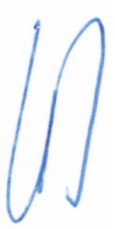 Lê Hoài Anh